Patriot Pride Tournament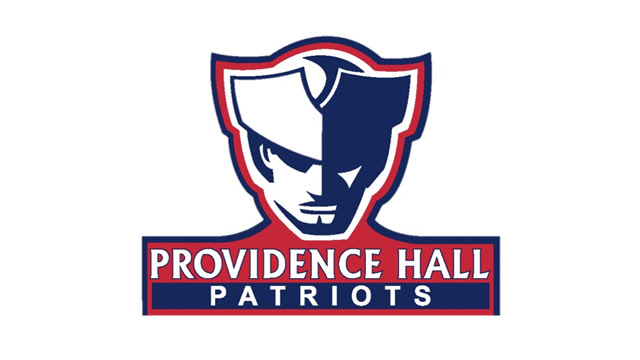 You are cordially invited to Providence Hall High School for our first annual Patriot Pride Tournament on January 13th.  Deadlines:  Registration is due by Monday January 8th.  The deadline for changes is Wed, January 10th.  After that, there will be a nuisance fee for changes.  For changes or problems, please contact Steve Porter (mlmsteve@gmail.com) or Jake Nielson (jneilson4n6@gmail.com). Fees: There is a $15 school fee.  $4 per student per event.   Make checks out to Providence Hall High School.Topics: We will be using the January topics for LD and PF.  Events:  There will be a Varsity and a Novice division.Congress: Congress houses will be 2 ½ hour long.  The docket will be using resolutions from utahdebatecoaches.org.  Awards will go to the winners of each individual house.Awards:  There will be medals for 1st, 2nd and 3rd place.  Judges: Please make sure that you have enough judges so that we aren’t there all night.  We will be using a hybrid of paper and electronic ballots.  Please make sure your judges all have Tabroom accounts.  Food: We will be selling concessions.  Food and drinks are only allowed in the cafeteria and commons area.  Food will be provided for judges and coaches.  Schedule: Registration 		7:30 amDebate/Congress 1 - 	8:00 - 10:00IEs 1 -                        	10:00 - 11:30Debate/Congress 2 – 	11:30 - 1:30IEs 2 -                         	1:30 - 3:00Debate/ Congress 3 - 	3:00 - 5:00IEs 3 -                         	 5:00 - 6:30Awards -                     	 6:45